Sada donji sloj sa travom treba da posvetlimo. Možemo na više načina, jedan je preko stila lejera, Color Overlay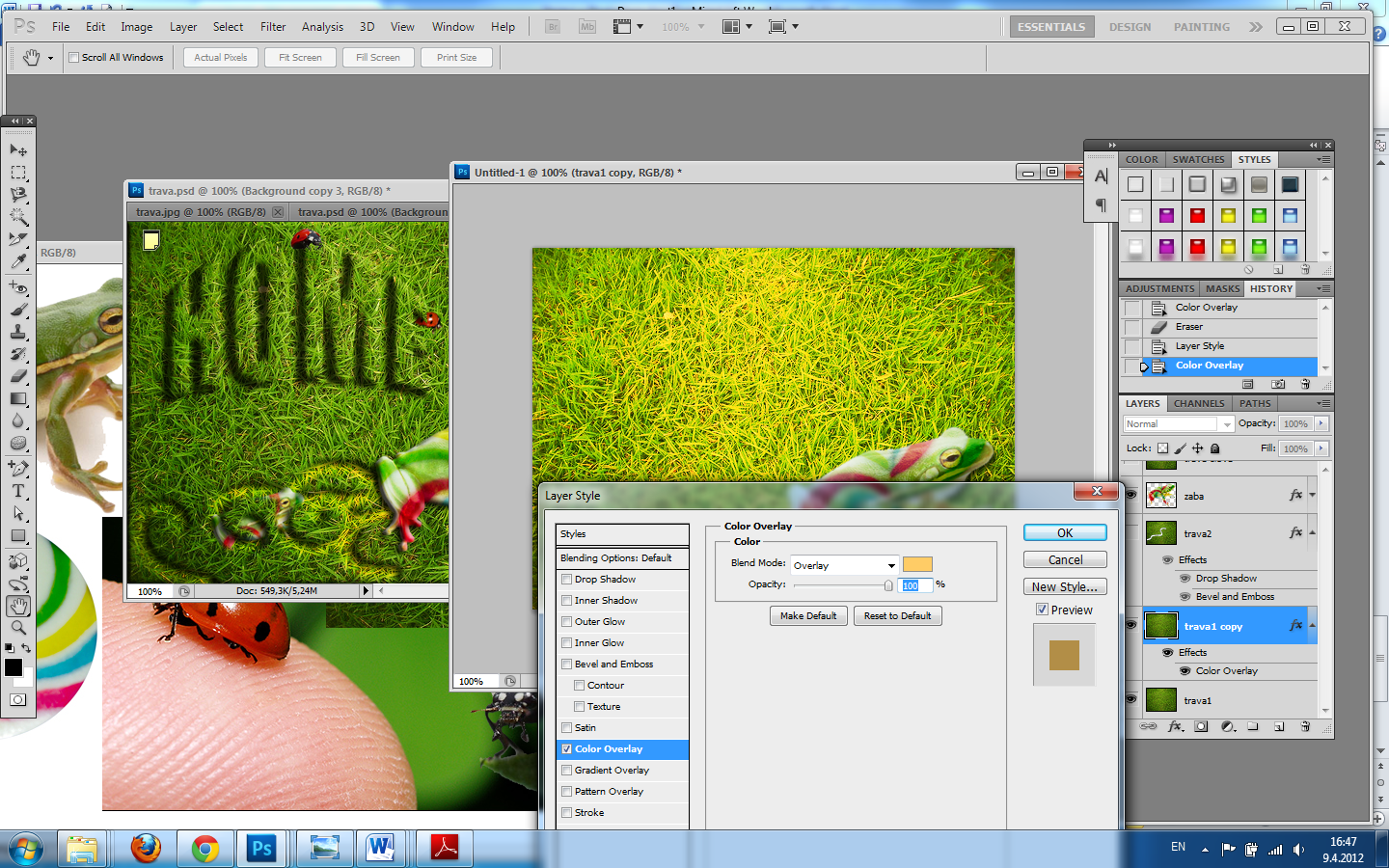 Na gornji sloj sa travom (trava2) primenimo stilove efekta tako da bude malo izdignut, npr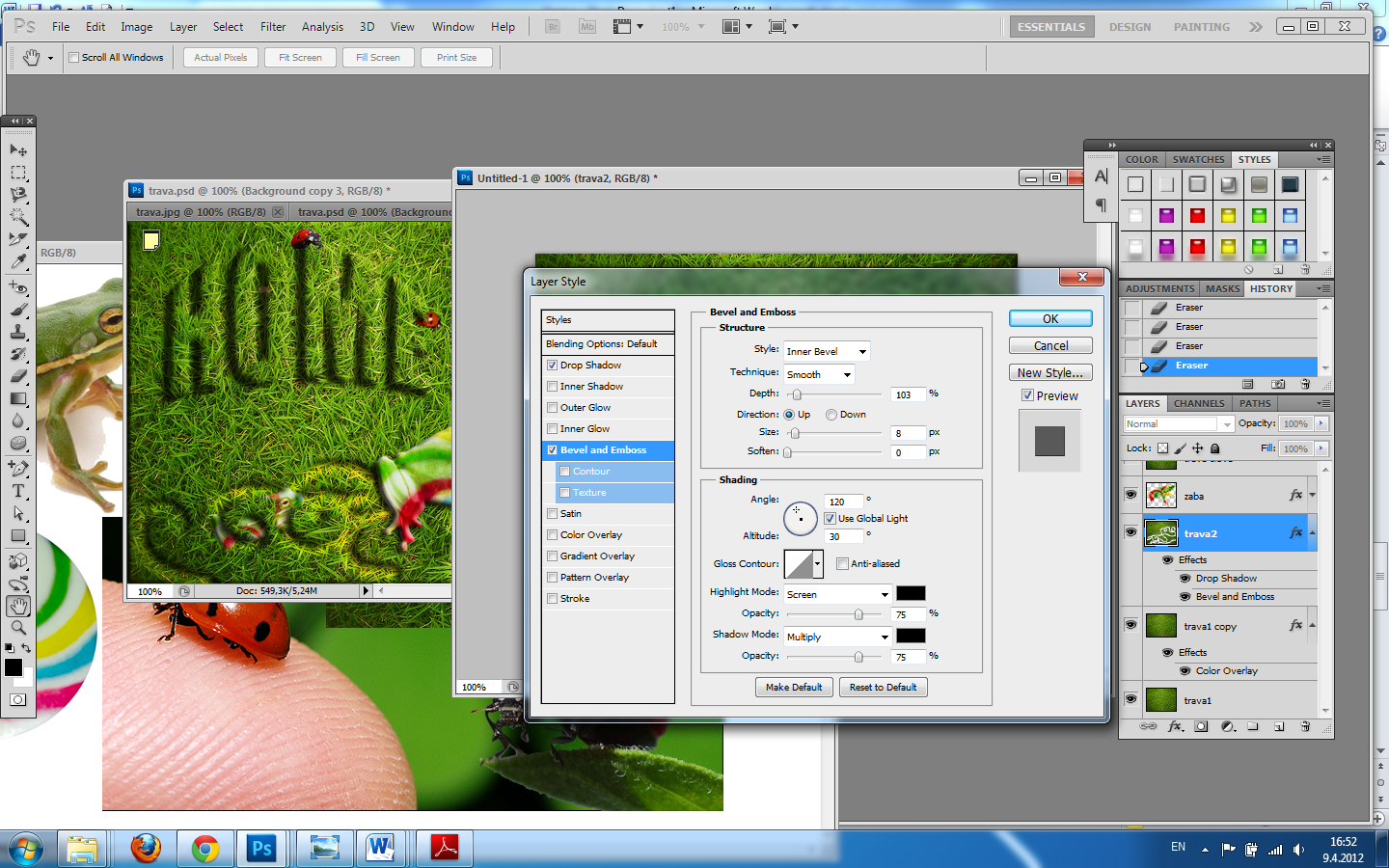 Alatkom gumica (četkica s mekanim iicma) malo izbrišemo po sloju trava 2 i otprilike dobijemo: 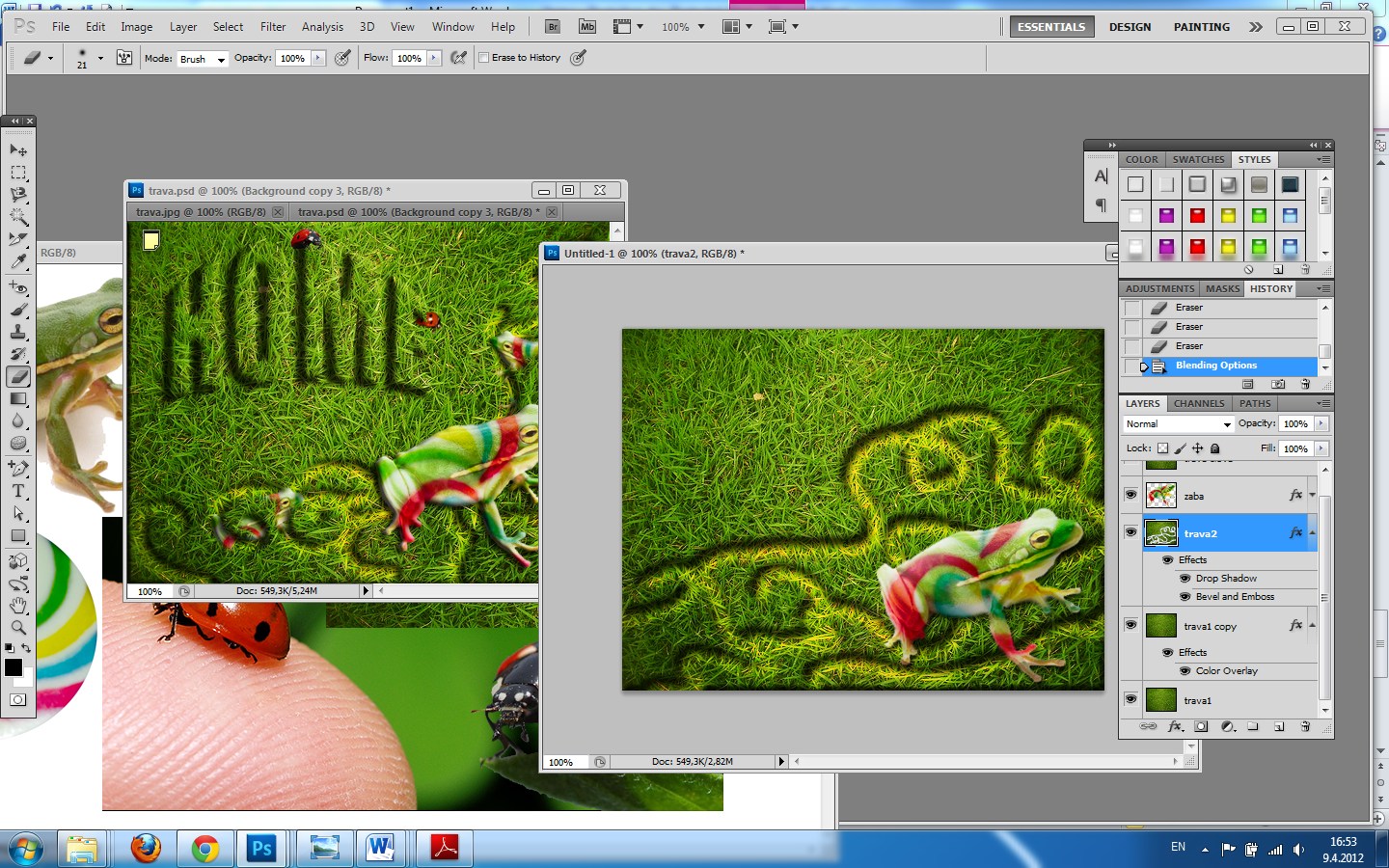 Dupliramo slojeve sa žabama, transformišemo ih, izmenimo redosled slojeva  i dobijemo otprilike: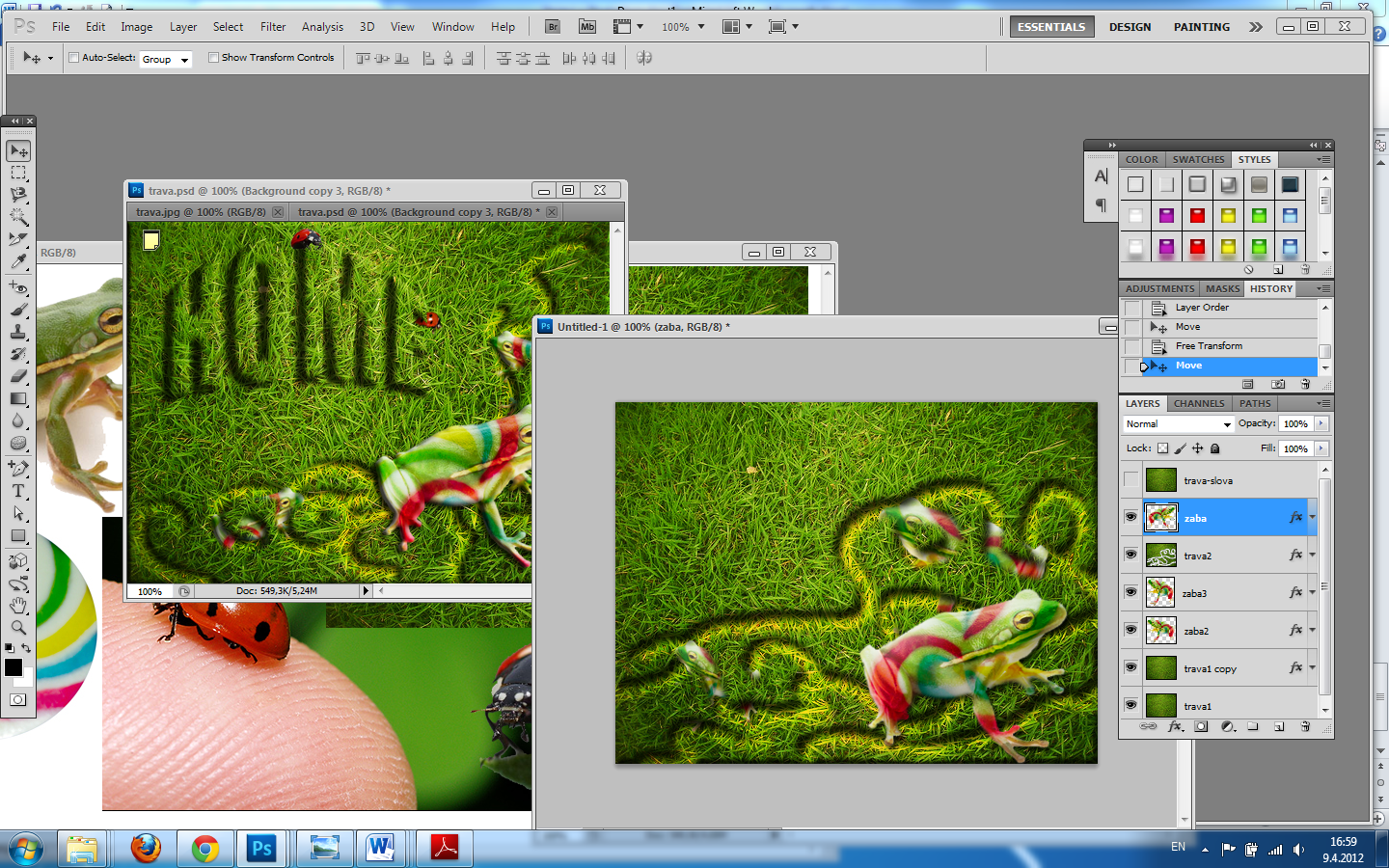 Ispišemo željeni tekst i malo ga iskrivimo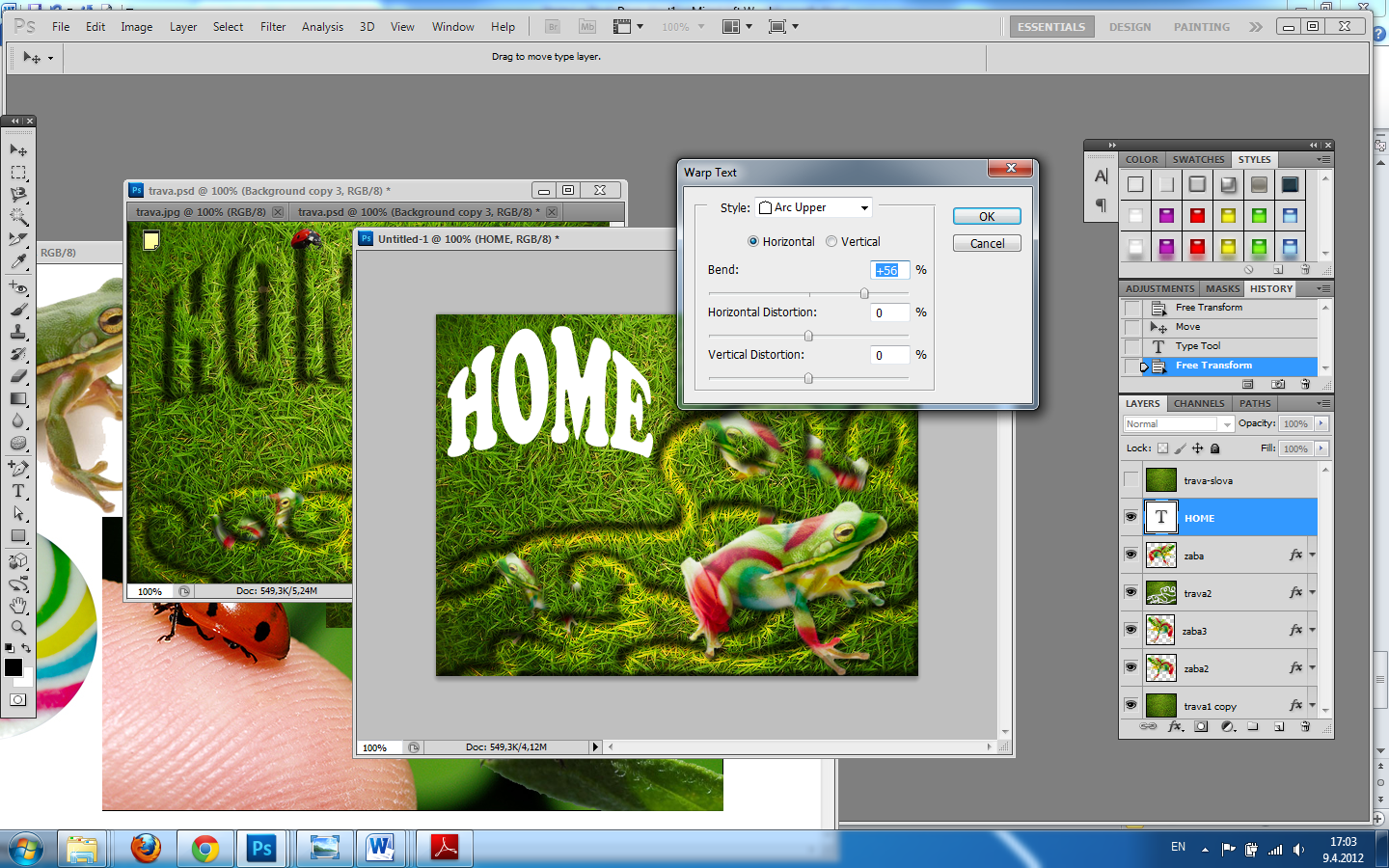 Koristeći Cliping Mask tekst „obojimo“ u travu.Na sloj sa tekstom primenimo efektei još samo postavimo bubamarice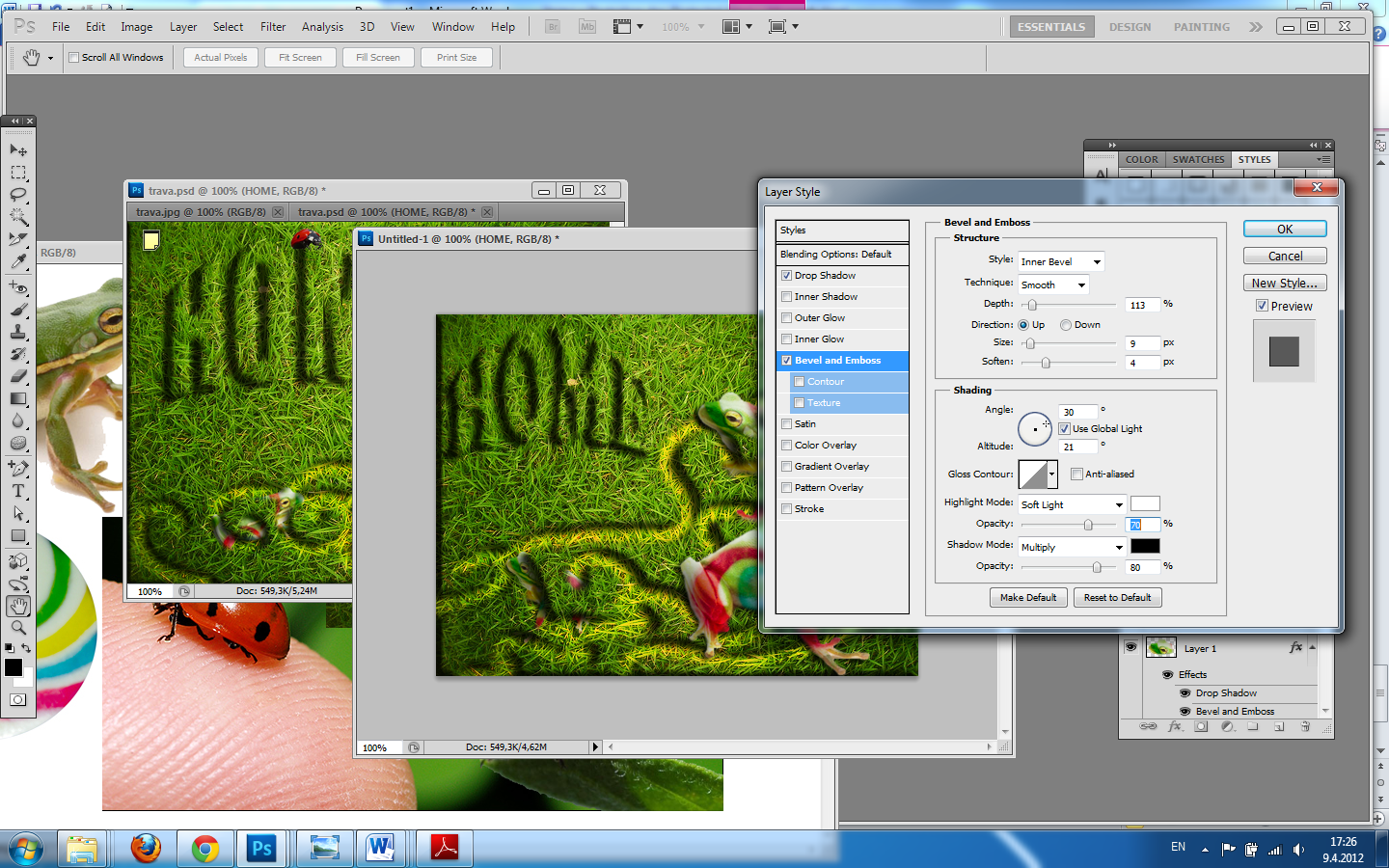 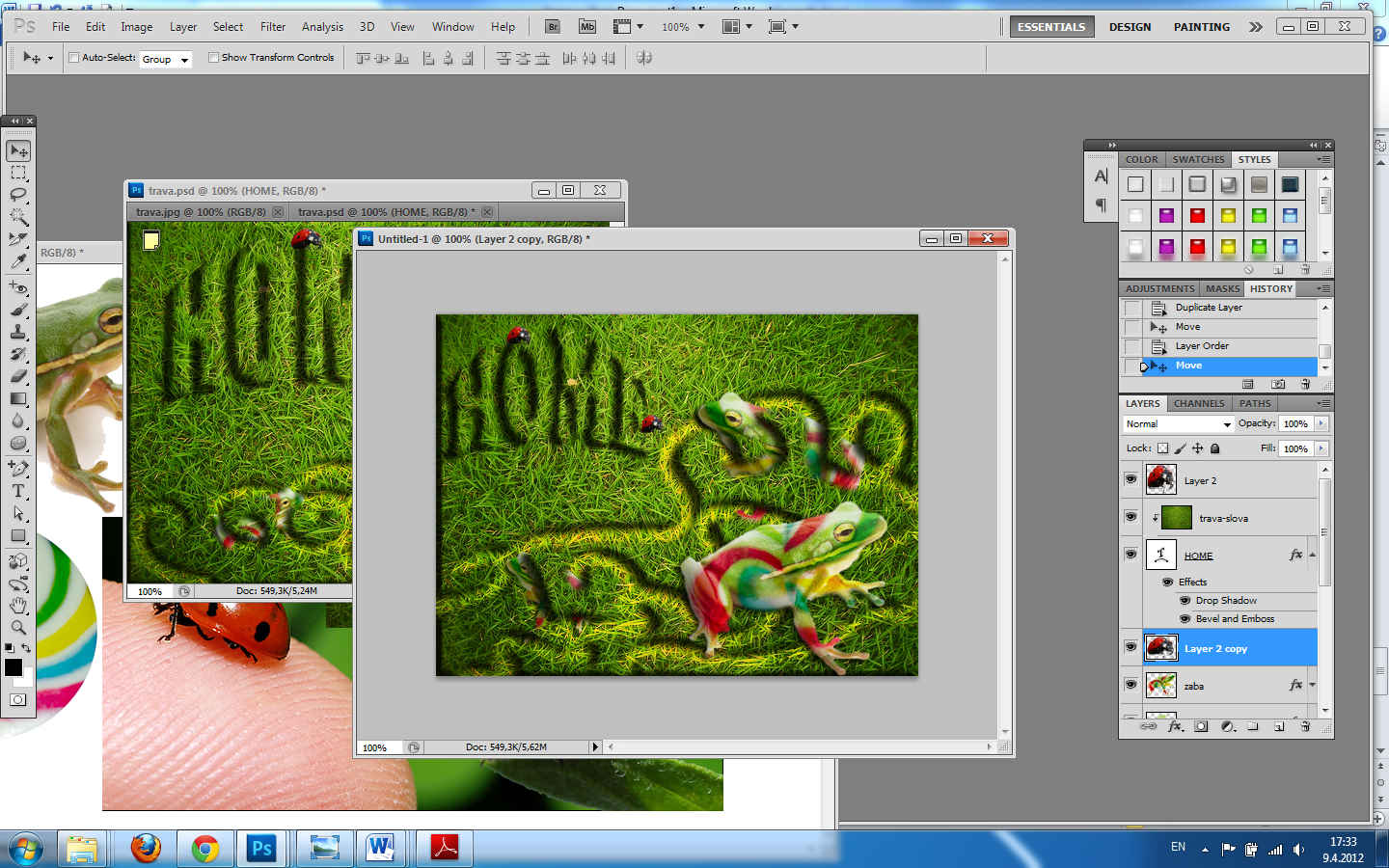 